Preparation for A-Level Geography (Human) 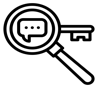 A-Level Topic: SuperpowersKey Question: Why is the South China Sea so important to China?China has spent over 4000 years expanding its land mass to secure its borders with natural defences. Now it is one of the most powerful countries on earth, and it wants to guard its interests around the world. Controlling the seas is crucial to protect China’s territorial claims, to become a global superpower. Over the next two weeks you are going to investigate the ongoing geo-politics of the South China Sea. 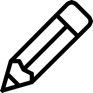 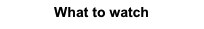 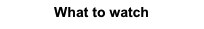 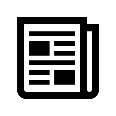 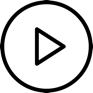 Use the resources provided to write notes that answer the following questions:Where is the South China Sea? Why is the South China Sea of strategic importance to China and the world?Why is China building islands in the South China Sea?Why do countries feel threatened by China’s militarisation of the South China Sea? What do you think the future holds for the South China Sea?AcrGIS Story Map of Spratly Islands:https://storymaps.arcgis.com/stories/4fec4dfef10c46fbbbad07527d5ccdfbSouth China Sea sees significant construction (Geographical Magazine)https://geographical.co.uk/geopolitics/geopolitics/item/812-south-china-sea-sees-significant-construction‘Prisoners of Geography’ by Tim Marshall (pages 55-57) Why is China building islands in the South China Sea?https://www.youtube.com/watch?v=luTPMHC7zHYSouth China Sea: ‘Leave immediately and keep far off’ BBC Newshttps://www.youtube.com/watch?v=dodbqgKn8jsHere’s why so many nations want to control the South China Sea:https://www.youtube.com/watch?v=5JLeB-qTzRE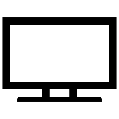 Using your notes, write a one-page report to answer the key question: ‘Why is the South China Sea so important to China?’Your report should be well presented and informative to show an understanding of the content that you have been investigating. Use the questions above to help you structure your writing and refer to evidence and examples. You can add any maps, images or diagrams to illustrate your points. Try to reach a conclusion to the key question. Using your notes, write a one-page report to answer the key question: ‘Why is the South China Sea so important to China?’Your report should be well presented and informative to show an understanding of the content that you have been investigating. Use the questions above to help you structure your writing and refer to evidence and examples. You can add any maps, images or diagrams to illustrate your points. Try to reach a conclusion to the key question. Using your notes, write a one-page report to answer the key question: ‘Why is the South China Sea so important to China?’Your report should be well presented and informative to show an understanding of the content that you have been investigating. Use the questions above to help you structure your writing and refer to evidence and examples. You can add any maps, images or diagrams to illustrate your points. Try to reach a conclusion to the key question. 